Н А К А З23.05.2018				№ 123Про призначення відповідальних чергових  по Управлінню освіти Відповідно до ст.73 КЗпП України, з метою забезпечення раціонального використання робочого часу, оперативного вирішення питань, пов’язаних з належним функціонуванням закладів освіти, координації їх роботи, забезпечення збереження майна, дотримання протипожежної безпеки у святковий та вихідні дні 28-30 червня та 01 липня 2018 рокуНАКАЗУЮ:Призначити відповідальною черговою по Управлінню освіти адміністрації Основ’янського  району Харківської міської ради:2. Відповідальність за збереження приміщень та матеріальних цінностей у закладах освіти району покласти на керівників закладів.3. Керівникам закладів освіти:3.1. Довести цей наказ до всіх працівників закладу.3.2. Провести необхідні заходи щодо охорони приміщень та збереження матеріальних цінностей, передбачити дотримання протипожежних норм та правил у закладах освіти.3.3. Організувати цілодобове чергування відповідальних працівників та зобов’язати їх у разі потреби передавати оперативну інформацію та звітувати про стан справ у закладі. У разі виникнення нештатної ситуації, доповідати негайно. Графіки чергування працівників закладів освіти надати до Управління освіти. 						До 25.06.2018 5. Завідувачу ЛКТО Остапчук С.П. розмістити цей наказ на сайті Управління освіти.До 28.06.20186. Контроль за виконанням наказу залишаю за собою.Начальник Управління освіти               				         О.С. НижникЗ наказом ознайомлені:	Прохоренко О.В.Ковтун К.Б.	Лашина Н.В.	Мірошніченко А.К.	Стецко О.М.	Торяник Т.В.Барибіна В.В.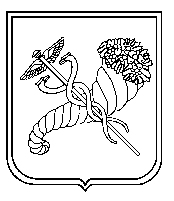 № п/пПрізвище, ім’я, по батькові черговогоДатаЧас№ телефону чергового1СтецкоОлександр Михайлович28.06.20189.00 – 18.0005073457512КовтунКсенія Борисівна29.06.20189.00 – 18.0009548987073МірошніченкоАнастасія Костянтинівна 30.06.20189.00 – 18.0009992152544ТоряникТетяна Вячеславівна01.07.20189.00 – 18.000504063730